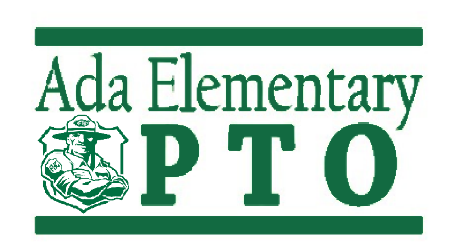 Meeting Minutes – May 10, 2023 – 6:30 PMAttendees: Jamie Farber, Amanda Tank, Theresa Sacharski, Rebekah Spoelhof, Katie Prince, Kendra Reinoehl, Colleen FuellingStart: 6:38pmPresident’s Report - JamieKendra motion to approve, Theresa seconded to approve minutes from meeting on 4/12/23May be able to vote Kendra Osowski in at PTO dinner gatheringBoard members for next yearColleen is stepping off of BoardRebekah will be stepping off of Board but has volunteered to chair SAW with Leah SparlingWill be able to solicit donations earlier in year; especially with foodWould like to bring SAW budget downChairs could be more involved with PTO Board, come to meetings before event, ask questionsIdeally more communicationIdeally form list for each event of expectations to give each chairTheresa possible VP for next yearStart splitting duties with Jamie next yearBrandon willing to help out, maybe Amber McCarthyFamily Fun NightsCommunity Relations Coordinator(s)Jamie will askCarmen Fundraising Coordinator?Jamie will askKendra would like to be Member-at-LargeDarcy Irwin possible PTO memberKendra will ask for at-large memberAsk possible members we know first before doing shout-out via PTO newsletterStart next year with a general PTO meeting?Scholastic Dollars - $5,650!How can we spend down?Fran needs new library cart		Jamie will askReplace outdated non-fiction booksPurchase book for each child from PTOGive teachers $100 stipend before year-endAsk Melanie what rooms need rugs		Jamie will askNeed to look at Fire rating and let her knowMelanie asked if we can purchase games for the playgroundCreate a Kindness for All section of the libraryBulletin board set?Doodles from Luke in library?Jennifer Fisher - ask what manipulative stuff she might use?Switch from Scholastic reward dollars to cash in the FallCourtney will chair Book Fair again in Fall 2023Follow-up for datesFollett Book Fair option?LiteratiUsborne?Goal for next year: Build Master List for each event Include a timeline for when to start soliciting donations, start planning Theresa will begin work on Process & Procedure Docs this summerAuction Recap$17,000ish profit!All positive feedbackParents and teachers had funWould like to have yearlyAuction Light year possibility? In off yearJust teacher experiences and classroom parties?Possibly classroom projects (like Pine Ridge) if more time and people to help outJust bidding on kids’ artNot soliciting communityHow do we solicit community businesses again in calendar year, after big auction profit, for Ranger Rock Out in the FallWhatever software we use next time, need to capture people’s CCs ahead of timeNeed a way to separate people from items, smoother checkout processMay not need to have all items out on tablesIf at Wildwood again - have items out in barn, separate from “party room”Ran out of food at food truckCan we have other snacks maybe?Colleen can drop off tickets to Wildwood FarmsClassroom PartiesCoveredSee spreadsheet for datesCarnival RecapLike idea of end-of-year carnival in the futureSurprise pony!?Did not stay long? - FUN services last minute decisionIn future - no live animals - put on description sheet for future chairsSchool needs to be added for insurance purposesMove it back to indoors - could use MS or HS space if needed Liked how it was more spread outGood weather helped for attendancePopcorn machine - mess in the gym!Way to remedy or keep it out in the gym?Security - doors should be locked in gym area so people can’t go through whole schoolSold almost double wristbands this year!Need new chairs for next yearWould prefer company that brings staffing with themDifferent FUN servicesStaffing Inc.? Last 2 years have been using NHS volunteersNeed more than 2 people for face paintingOtherwise too long of linePeople missed snow cones or cotton candyMaybe cotton candy and popcorn togetherProvide bottled waterFood Trucks or provide food?Hot dogs?Cost/benefit?Staff Appreciation Week** Make Google Form survey for staff to see what to keep and get rid ofWill help inform us on how/where to scale backFood + Games are biggest hitsChairs can spend more time on detailsAsk restaurants to donate food for a dayPick off of gift card tree at end of the day idea; Spin the wheel to earn a prize, etcSend home printable to go with themeGive kids option to contributeOne class communal project for each teacherField DayHand out skinny pop End: 8:40pm